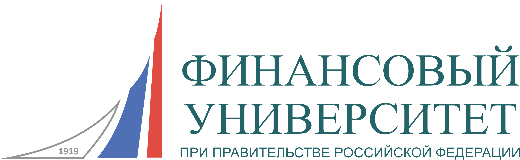 Информационное письмоБарнаульский филиал Финуниверситета совместно с Центральныым университетом Богемии (ЧЕХИЯ)Кыргызско-Российским Славянским университетом (г.Бишкек, Республика Кыргызстан), Кыргызским государственным университетом имени И. Арабаева (г.Бишкек, Республика Кыргызстан), Казахским гуманитарно-юридическим инновационным университетом (г. Семей, Республика Казахстан)28 марта 2018 г.Проводит международную научно-практическую конференцию студентов, магистрантов, молодых ученых «Межкультурное взаимодействие в условиях цифрового общества», посвященное 100-летию Финуниверситета ив рамках ежегодного Международного научного студенческого конгресса Финансового университетаНачало в 11.00 ч., ауд. 608 В программе конференции предполагается пленарное заседание и работа секций по следующим направлениям:Глобальные вызовы и перспективы развития России: философско-исторические аспекты. Россия и устойчивое развитие: социально-экономические аспекты.Социально-правовые и межкультурные проблемы общества: стратегии и перспективы.Формат работы конференции: очное/заочное участие.Для участия в конференции необходимо: До 22 марта 2018 г. подать заявку (см. форму) и до 28 марта 2018 года представить тезисы доклада, обязательно согласованные с научным руководителем, на кафедру «Общегуманитарные науки и межкультурные коммуникации» (для студентов Финуниверситета) по e-mail: fiip.barnaul@fa.ru (тема – на конференцию). Требования к содержанию докладов:соответствие направлению работы конференции;обоснование актуальности темы и постановка конкретной проблемы;отражение полученных результатов проведенного исследования и акцентирование принципиальных моментов авторской позиции;обоснование элементов научной новизны и (или) практической значимости.Продолжительность доклада: на пленарном заседании: 8-10 мин.на секции: 5-7 мин.Ответственные за проведение конференции: Шевелев С.Ю. – канд. экон. наук, доцент, заведующий кафедрой «Общегуманитарные науки и межкультурные коммуникации», 656038, г. Барнаул, просп. Ленина, 54, каб. 702.Тел (3852) 56-92-84, e-mail: fiip.barnaul@fa.ruЖердева Оксана Николаевна, канд. фил. Наук, доцент кафедры «Общегуманитарные науки и межкультурные коммуникации»,  656038, г. Барнаул, просп. Ленина, 54, каб. 702.Тел.(3852) 56-92-84, e-mail: fiip.barnaul@fa.ruСмехнова Галина Петровна, канд. социол. наук, доцент, кафедры «Общегуманитарные науки и межкультурные коммуникации», 656038, г. Барнаул, просп. Ленина, 54, каб. 702.Тел.(3852) 56-92-84, e-mail: fiip.barnaul@fa.ruТребования к оформлению тезисов докладов:Объем – не должен превышать 4 страниц; формат листа – А4; шрифт – TimesNewRoman, кегль – 14; межстрочный интервал – одинарный (в таблицах – шрифт 10-12, интервал одинарный). Ориентация книжная. Все поля страницы: 2 см. Выравнивание текста – по ширине страницы. Абзацный отступ – 1,25. Не использовать для абзацного отступа табуляцию и пробелы. Между словами в тексте использовать одинарный пробел.При наличии в тексте таблиц, рисунков, графиков и формул должны содержаться ссылки на их нумерацию. Таблицы должны иметь заголовки, размещаемые над полем таблицы, а каждый рисунок – подрисуночную надпись. Таблицы и рисунки следует нумеровать арабскими цифрами, используя сквозную нумерацию отдельно для таблиц и рисунков. Порядковые номера формул следует обозначать арабскими цифрами в скобках у правого края полосы текста. Экспликацию (расшифровку буквенных обозначений величин) необходимо давать после каждой формулы.Ссылки на источники при цитировании приводятся в тексте работы в квадратных скобках с указанием номера источника в списке литературы. Список используемых источников размещается в конце тезисов с нумерацией в порядке цитирования. Текст должен быть отредактирован стилистически и технически.Оргкомитет оставляет за собой право провести проверку представленных работ в системе «Антиплагиат» и отклонить работы, не соответствующие предъявляемым требованиям. Заимствование в тезисах докладов не должно превышать 30-35%.Тезисы докладов для публикации должны содержать:Код УДК.Заглавие статьи.Полные сведения об авторе (авторах) и научном руководителе: имя, отчество, фамилия, ученое звание, должность, полное название организации с указанием почтового адреса, страны, e-mail.Аннотация (50-150 слов).Ключевые слова (5-10 слов и словосочетаний).Текст тезисов.Список использованных источников.Пункты 2 – 5 дублируются на английском языке и размещаются перед    пунктом 6.Авторы несут ответственность за подбор и достоверность приведенных фактов, цитат, статических и социологических данных, прочих сведений. Ответственные за проведение конференции лица оставляют за собой право внесения незначительной редакторской правки. Материалы, представленные с нарушением требований, не принимаются к публикации. Пример оформления тезисовУДК 336.025ПРАВОВЫЕ ОСНОВЫ НАЛОГОВОГО КОНТРОЛЯГоликова Наталья Васильевна, студент (магистрант) 3 курса направления «Экономика»Научный руководитель: Смехнова Галина Петровна, канд. соц. наук, доцент, Финансовый университет при Правительстве РФ, Барнаульский филиал, 656038, г. Барнаул, пр. Ленина, д.54, РоссияЕ-mail: SYUSHevelev@fa.ruАннотация:Ключевые слова:Перевод на английский язык (см. п.8)Основной текст. Ссылка на таблицу пишется полностью. Например, данные приведены в таблице 1, в скобках тоже пишется полностью (таблица 1).Таблица 1 – Система показателей, характеризующих эффективность налогового контроля (пример расположения заголовка над таблицей)Ссылка на рисунок пишется полностью. Например, как показано на рисунке 1, в скобках тоже пишется полностью (рисунок 1).Рисунок 1 – Динамика доначисленных платежей КНП в Алтайском крае за период 2012 – 2014 гг., %(название рисунка)Список использованных источников:Налоговый кодекс РФ (часть первая): Федеральный закон от 31 июля . № 146- ФЗ (ред. от 18.07.2017 г.).Филиппова А.В. Правовая природа налогового контроля в системе контрольно-надзорной деятельности государства// Актуальные вопросы публичного права: научно-практический журнал. – 2017. - № 3- С. 103-112.Управление Федеральной налоговой службы по Алтайскому краю [Электронный ресурс]. Режим доступа: http. // www.r22.nalog.ru/Заявка на участие вVIМеждународной научно-практической конференция студентов, магистрантов, молодых ученых «Межкультурное взаимодействие в условиях цифрового общества» в рамках ежегодного Международного научного студенческого конгресса Финансового университетаФедеральное государственное образовательное бюджетное учреждениевысшего образования Финансовый Университет при Правительстве Российской ФедерацииБарнаульский филиал Центральный университет Богемия (ЧЕХИЯ)Кыргызско-Российский Славянский университетКыргызский государственный университет имени И. АрабаеваКазахский гуманитарно-юридический инновационный университетНаименование показателяЗначениеКоэффициентом доначислений показывает степень усиления доначисленных сумм, за счет которых будет пополняться бюджетКоэффициент перечисленияпоказывает какую долю от запланированных поступлений в бюджет составляют перечисления по результатам налогового контроля, в какой мере может быть пополнен государственный бюджетФИО студента (полностью)Название учебного заведения (полностью)Адрес учебного заведенияУровень образования (бакалавр, магистрант)КурсНаправление/программа СекцияТема докладаE-mailТелефон ФИО научного руководителя (полностью)ДолжностьУченая степень, ученое звание Название организации (полностью)Адрес организации E-mailТелефонУчастие (очное/заочное)